Внимание!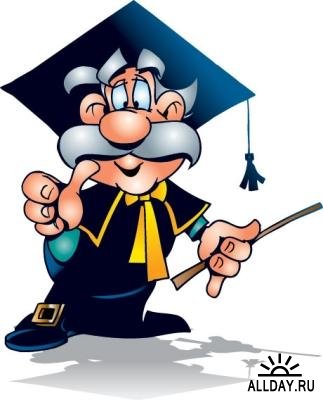 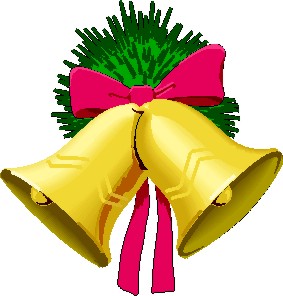 Уважаемые родители будущих первоклассников!25 марта 2017 года в 12.00в ООШ № 288состоится родительская конференция.Ждём вас по адресу: ул.Колышкина,д.162 этаж, актовый зал.(при себе иметь сменную обувь или бахилы)Администрация ООШ № 288